Applied post for 					“Sales man”PROFILEA suitable position with an organization where I can utilize the best of my skills and abilities that fit to my education, skills and experience a place where I can encourage and permitted to be an active participant as well vital contribute on development of the company.SKILLSVery energetic result oriented and organizedEfficient and well behave personExtremely hardworking self motivated and able to work independently in a team environment under supervisionKeep excellent inter personal relation with colleagues and ready to help them.PERSONAL DETAILNationality	: IndianDate of Birth	: 16/feb/1981Gender		: Male	Marital Status	: UnmarriedLANGUAGES KNOWN	: English, Hindi & NepaliWORKING EXPERIENCE1. Two years worked as sales man in Banglore Bajaj garmance company in India. 2. I was worked  as a waiter  in  Crown Plaza,Dubai,Deira contract based of the                                  Habtoor  Valtrans System LLC from 31st December 2010 -11 July 2014 . 3 presently working as banquet waiter in the Atlantis the plam Dubai, from 01, may 2014 to continueEDUCATION PROFIL1 .Higher secondary (12+) from West Bengal board of secondary 2004 . 1 .Graduation from W.B. Board 2004 2 .Basic computer knowledge . First Name of Application CV No: 1665648Whatsapp Mobile: +971504753686 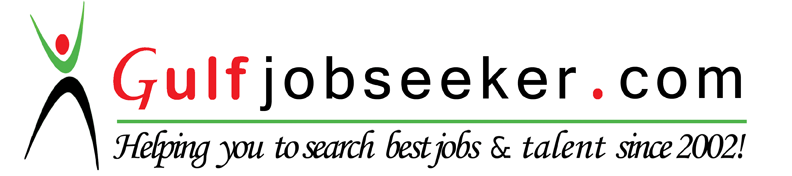 